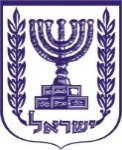 תוכן ענייניםטיוטת צו	2א. שם הצו המוצע	2ב. מטרת הצו המוצע והצורך בו	2ג. להלן נוסח טיוטת הצו המוצע:	2טיוטת צו תעריף המכס והפטורים ומס קנייה על טובין (תיקון מס'... והוראת שעה מס'...), התשפ"ג-2023	3תיקון התוספת הראשונה	3תיקון התוספת העשירית	18תחילה	19הוראת שעה	19דברי הסבר	19טיוטת צושם הצו המוצעצו תעריף המכס והפטורים ומס קנייה על טובין (תיקון מס'... והוראת שעה מס'), התשפ"ג-2023מטרת הצו המוצע והצורך בו צו תעריף המכס והפטורים ומס קנייה על טובין, התשע"ז-2017 קובע, בין היתר, את שיעורי המכס ומס הקנייה החלים על בא טובין. ביום י"ב בסיון התשפ"ג (1 ביוני 2023) צפויות לפקוע שורה של הוראות שעה אשר משנות את שיעורי מסי הבא החלים על טובין, אשר הוארכו לאחרונה במסגרת צו תעריף המכס והפטורים ומס קנייה על טובין (הוראת שעה מס' 4), התשפ"ג-2023. בצו זה מוצע לקבוע כי הוראות השעה המפורטות מטה יהפכו להוראות קבע ובנוסף מוצע לקבוע פטור ממכס על מוצרים נוספים בתעשייה ובחקלאות והכל כפי שיפורט להלן. הפסד ההכנסות הכולל כתוצאה מקידומו של צו זה צפוי לעמוד על 1.662  מיליארד שקלים חדשים בשנה.להלן נוסח טיוטת הצו המוצע: טיוטת צו מטעם משרד האוצר: טיוטת צו תעריף המכס והפטורים ומס קנייה על טובין (תיקון מס'... והוראת שעה מס'...), התשפ"ג-202308.13.10000008.13.20100008.13.30000008.13.40100008.13.40900011.01.00900011.08.11000011.08.12100011.08.12990012.07.21000012.07.29000012.07.50000012.07.60000012.07.70000012.07.91000012.07.99000012.08.90100012.09.91200012.12.29190012.12.91000012.12.93000012.12.94000012.12.99600015.07.10100015.07.10900015.07.90100015.07.90900015.08.10000015.08.90000015.12.11110015.12.11900015.12.19900015.14.11100015.14.11900015.14.19100015.14.19900015.14.91110015.14.91900015.14.99110015.14.99900015.15.30000015.16.20190015.16.20910015.16.20920015.16.20990015.16.30190015.16.30900015.17.90220016.01.00100016.02.20910016.02.31900016.02.32900016.02.39100016.02.39900017.04.10100017.04.10900017.04.90100018.06.90910019.01.90230019.05.20900019.05.31000019.05.32000019.05.40300019.05.40900019.05.90910019.05.90920019.05.90990020.05.20100020.06.00000020.07.10000020.07.91000020.07.99210020.07.99290020.07.99910020.07.99920020.07.99990020.08.20900020.08.30900020.08.40900020.08.50900020.08.60000020.08.70000020.08.80200020.08.80400020.08.80900020.08.91000020.08.93000020.08.97100020.08.97900020.08.99190020.08.99600020.08.99900020.09.11191020.09.11199020.09.11210020.09.11290020.09.11300020.09.11400020.09.11900020.09.12100020.09.12900020.09.19191020.09.19199020.09.19910020.09.19990020.09.21210020.09.21290020.09.21310020.09.21330020.09.29121020.09.29129020.09.29131020.09.29139020.09.29141020.09.29149020.09.29810020.09.29890020.09.29910020.09.29990020.09.31110020.09.31190020.09.31910020.09.31990020.09.39191020.09.39192020.09.39199020.09.39910020.09.39920020.09.39990020.09.71100020.09.71900020.09.79391020.09.79399020.09.79910020.09.79990020.09.81111020.09.81119020.09.81900020.09.89189020.09.89191020.09.89199020.09.89310020.09.89320020.09.89390020.09.89910020.09.89990020.09.90200020.09.90310020.09.90320020.09.90390020.09.90900021.03.10000021.03.90900021.05.00110021.05.00120021.05.00130035.01.90900035.02.11000035.02.19000035.02.20000035.02.90000087.01.91310087.01.91390087.01.92310087.01.92390087.01.93310087.01.93390087.01.94310087.01.94390087.01.95310087.01.95390087.02.10100087.02.10400087.02.10800087.02.10900087.02.20100087.02.20400087.02.20800087.02.20900087.02.30100087.02.30400087.02.30800087.02.30900087.02.40100087.02.40400087.02.40800087.02.40900087.02.90100087.02.90400087.02.90800087.02.90900087.03.10100087.03.10300087.03.10800087.03.10900087.03.21200087.03.21490087.03.21500087.03.21700087.03.21900087.03.22200087.03.22490087.03.22900087.03.23300087.03.23590087.03.23600087.03.23800087.03.23900087.03.24300087.03.24590087.03.24600087.03.24800087.03.24900087.03.31100087.03.31200087.03.31490087.03.31700087.03.31900087.03.32100087.03.32300087.03.32590087.03.32700087.03.32800087.03.32900087.03.33100087.03.33300087.03.33590087.03.33600087.03.33800087.03.33900087.03.40200087.03.40490087.03.40500087.03.40600087.03.40700087.03.40800087.03.40900087.03.50100087.03.50200087.03.50490087.03.50600087.03.50700087.03.50800087.03.50900087.03.60200087.03.60490087.03.60500087.03.60600087.03.60710087.03.60790087.03.60800087.03.60900087.03.70200087.03.70490087.03.70600087.03.70710087.03.70790087.03.70800087.03.70900087.03.80100087.03.80200087.03.80500087.03.80800087.03.80900087.03.90500087.03.90800087.03.90900087.04.21400087.04.21900087.04.31410087.04.31490087.04.31900087.04.41400087.04.41900087.04.51410087.04.51490087.04.51900087.04.60900087.04.90900087.05.10190087.05.30900087.05.90300087.05.90800087.05.90900087.11.10000087.11.20100087.11.20200087.11.30100087.11.30900087.11.40000087.11.50000087.11.60900087.11.900000___ ב________ התש_______ (___ ב________ ____20) (חמ 3-1906-ת1)__________________בצלאל סמוטריץ'שר האוצרדברי הסברצו תעריף המכס והפטורים ומס קנייה על טובין, התשע"ז-2017 (להלן- צו תעריף המכס) קובע, בין היתר, את שיעורי המכס ומס הקנייה החלים על בא טובין. ביום י"ב בסיון התשפ"ג (1 ביוני 2023) צפויות לפקוע שורה של הוראות שעה אשר משנות את שיעורי מסי הבא החלים על טובין, אשר הוארכו לאחרונה במסגרת צו תעריף המכס והפטורים ומס קנייה על טובין (הוראת שעה מס' 4), התשפ"ג-2023. בצו זה מוצע לקבוע כי הוראות השעה המפורטות מטה יהפכו להוראות קבע ובנוסף מוצע לקבוע פטור ממכס על מוצרים נוספים בתעשייה ובחקלאות והכל כפי שיפורט להלן. הפסד ההכנסות הכולל כתוצאה מקידומו של צו זה צפוי לעמוד על 1.662  מיליארד שקלים חדשים בשנה. הארכת רפורמת מכס אפסבשנת 2022 בוטלו המכסים על מוצרים רבים מתחומי החקלאות והתעשייה, וזאת במסגרת התכנית להקלה על יוקר המחייה בישראל. פטור ממכס ניתן, בין היתר, לרהיטים, תרופות, חומרי בניין, חלקי חילוף לרכב, אופניים, כלי מטבח, שמנים צמחיים, מרבית מיצי פירות, זרעים ועוד. מחירי המזון בישראל גבוהים ב-37% בהשוואה למדינות ה-OECD, כך שהצרכן הישראלי נאלץ לרכוש מוצרים אלו במחיר גבוה. בדומה להפחתות מכסים שבוצעו בעבר, ביטול המכס על יבוא מוצרי מזון צפוי להוזיל את המחיר לצרכן, להגדיל את הצריכה ואת המגוון. כמו כן, ביטול המכס יגדיל את מגוון המוצרים המיובאים לישראל, כך שהצרכן הישראלי יוכל ליהנות ממבחר רחב יותר. הפסד הכנסות מהארכת הפטור הקיים מוערך בכ-1.42 מיליארד ₪.בנוסף, מוצע לתקן את צו תעריף המכס והפטורים ומס קנייה על טובין, התשע"ז-2017, ולבטל את המכס החל על מוצרים נוספים באופן קבוע :מזגנים ומשאבות חום . כיום על מוצרים אלה חלים שיעורי מכס בין 9.5% ל-12%. יריעות מפלסטיק או מפולימרים של פרופילן, זכוכית מרובדת וזכוכית ביטחון. כיום על מוצרים אלה חל מכס של 8% או 12%. מוצרים חקלאים נוספים כגון קמח, עמילן תירס, שמן סויה ומיץ הדרים. כיום על מוצרים אלה חל שיעור מכס של 12%.הפסד הכנסות מוערך בכ-202 מיליון ₪ נוספים בשנה.ביטול המכס על כרוב ניצנים ובמיהבישראל כמעט ואין גידול מקומי של כרוב ניצנים ובמיה. לפיכך, גם יבואנים וגם יצרנים מקומיים של ירקות קפואים מייבאים את שני הירקות הקפואים הללו. על מנת להקל הן על היבואנים והן על התעשייה ועל מנת לעודד הפחתת מחירים לצרכן הסופי, מוצע לקבוע כי הפטור ממכס החל על טובין אלו ייקבע כפטור קבוע. ביטול מכס על שמני מאכלצו תעריף המכס והפטורים ומס קניה על טובין (הוראת שעה מס' 10), התשע"ז -2017 קבע פטור ממכס על שמני מאכל מסוגים שונים, כגון שמני דקלים, אגוזי אדמה, חריע, זרעי כותנה, קוקוס, שמן חמניות באריזות של עד 5 ק"ג ושמנים צמחיים אחרים. השמנים לגביהם נקבע הפטור ממכס הם שמנים אשר אינם מיוצרים בישראל אשר המכס החל על רובם עומד על 8%, ועל היתר חל מכס בשיעור נמוך יותר. על מנת למנוע את חזרת המכס על טובין אלה, מוצע בצו זה לקבוע כי הפטור ממכס על שמנים כאמור יחול באופן קבוע. יצויין כי לצורך קביעת הפטור דרושים תיקונים במספר פרטי מכס, וזאת על מנת להבחין בין השמניםכגון שמן חמניות באריזות של מעל 5 ק"ג.  בנוסף, דרושים תיקונים בתוספות העשירית לצו תעריף המכס, בה מעוגנות הוראות הנוגעות להסכמי הסחר עם מדינות מרקוסור, וזאת על מנת לשמר את ההטבות הקבועות הסכם גם לאחר ביצוע השינויים הדרושים בפרטי המכס. ביטול מכס על בשר מעובד ומשומרבמסגרת צו תעריף המכס והפטורים ומס קנייה על טובין (תיקון מס' 24 והוראת שעה מס' 22), התשפ"ב-2022 נקבע פטור, בהוראת שעה, על בשר בקר וצאן מעובד ומשומר. הפטור ממכס חל, בין היתר, על נקניקים ומוצרים דומים, בשר מעובד ומשומר, לרבות בשר מעובד ומשומר מכבד של בעלי חיים כלשהם ותכשירי מזון המכילים פחות מ-20% בשר. ובהתאם מוצע להחיל את הפטור באופן קבוע. ביטול מס קנייה על מעונוע להשכרה ועל קרוואניםמס הקניה על מעונוע (קרוואנים ממונעים) להשכרה הופחת במסגרת הוראות שעה החלות ברציפות מאז 2012 מ- 83%  ל- 60%. יצוין כי משיעור המס הקיים ללא הצו המוצע כעת וכן משיעור המס המוצע ניתן לנכות הטבה הניתנת בהתאם לציון הירוק של הרכב המיובא. ההפחתה נועדה לעודד תיירות קרוואנים ממונעים בישראל. בהתאם, שיעור המס המופחת ניתן רק במידה והקרוואן ישוחרר על-ידי בעל רישיון למתן שירותי השכרת רכב בתוקף, שניתן לו לפי צו הפיקוח על מצרכים ושירותים (הסעת סיור, הסעה מיוחדת והשכרת רכב), התשמ"ה-1985, ובלבד שהרכב ישמש למתן שירות השכרה בלבד.בפרט 87.16.1000 לצו תעריף המכס מסווגים גרורים וגרורים נתמכים מסוג CARAVAN, למגורים או למחנאות. על חלק מן הגרורים המיובאים בפרט זה חל מס קניה בשיעור 40%. מס הקניה על פרט זה בוטל במסגרת הוראות שעה החלות ברציפות מאז 2018, וזאת על מנת לעודד ישראלים ותיירים לטייל בישראל באמצעות גרורים וגרורים נתמכים למגורים או מחנאות. במטרה לתת וודאות לשוק ובהינתן העובדה כי לא היה ניצול לרעה של הוראת השעה, מוצע לקבוע כי הטבות המס הקבועות בהקשר זה יחולו באופן קבוע.פטור ממכס על אוטובוס חשמלי מאז שנת 2018 חל פטור ממכס על אוטובוסים חשמליים, וזאת על מנת לעודד שימוש באוטובוסים חשמליים וכחלק מיישומה של החלטת הממשלה מס' 1837 מיום ז' באב התשע"ו (11 באוגוסט 2016). מוצע בצו זה לקבוע כי הפטור יחול למשך שנתיים נוספות, וזאת על מנת להמשיך ולעודדשימוש באוטובוסים חשמליים,. בתקופת הוראת השעה תיבחן מגמת יבוא  האוטובוסים החשמליים לארץ והצורך בהארכת הוראת השעה לתקופה נוספת. בתוקף סמכותי לפי סעיפים 3 ו-5  לפקודת תעריף המכס והפטורים, 1937, לפי סעיף 1 לחוק מסי מכס ובלו (שינוי התעריף), התש"ט-1949, ולפי סעיף 3 לחוק מס קנייה (טובין ושירותים), התשי"ב-1952, אני מצווה לאמור:בתוקף סמכותי לפי סעיפים 3 ו-5  לפקודת תעריף המכס והפטורים, 1937, לפי סעיף 1 לחוק מסי מכס ובלו (שינוי התעריף), התש"ט-1949, ולפי סעיף 3 לחוק מס קנייה (טובין ושירותים), התשי"ב-1952, אני מצווה לאמור:בתוקף סמכותי לפי סעיפים 3 ו-5  לפקודת תעריף המכס והפטורים, 1937, לפי סעיף 1 לחוק מסי מכס ובלו (שינוי התעריף), התש"ט-1949, ולפי סעיף 3 לחוק מס קנייה (טובין ושירותים), התשי"ב-1952, אני מצווה לאמור:בתוקף סמכותי לפי סעיפים 3 ו-5  לפקודת תעריף המכס והפטורים, 1937, לפי סעיף 1 לחוק מסי מכס ובלו (שינוי התעריף), התש"ט-1949, ולפי סעיף 3 לחוק מס קנייה (טובין ושירותים), התשי"ב-1952, אני מצווה לאמור:תיקון התוספת הראשונהבתוספת הראשונה לצו תעריף המכס והפטורים ומס קנייה על טובין, התשע"ז-2017 (להלן- הצו העיקרי)-בתוספת הראשונה לצו תעריף המכס והפטורים ומס קנייה על טובין, התשע"ז-2017 (להלן- הצו העיקרי)-בתוספת הראשונה לצו תעריף המכס והפטורים ומס קנייה על טובין, התשע"ז-2017 (להלן- הצו העיקרי)-בתוספת הראשונה לצו תעריף המכס והפטורים ומס קנייה על טובין, התשע"ז-2017 (להלן- הצו העיקרי)-בפרט 07.10- בפרט 07.10- בפרט 07.10- במקום סעיף 801000 בא:במקום סעיף 801000 בא:סעיף 803000- בטל;סעיף 803000- בטל;אחרי סעיף 804000 בא:אחרי סעיף 804000 בא:בפרט 15.08, במקום פרט משנה 900000 בא:בפרט 15.08, במקום פרט משנה 900000 בא:בפרט 15.08, במקום פרט משנה 900000 בא:בפרט 15.11-בפרט 15.11-בפרט 15.11-במקום פרט משנה 100000 בא:במקום פרט משנה 100000 בא:במקום פרט משנה 900000 בא:במקום פרט משנה 900000 בא:בפרט 15.12-בפרט 15.12-בפרט 15.12-סעיף 192100- בטל;סעיף 192100- בטל;אחרי סעיף 192000 בא:אחרי סעיף 192000 בא:במקום פרטי משנה 210000 ו-290000 בא: במקום פרטי משנה 210000 ו-290000 בא: בפרט 15.13-בפרט 15.13-בפרט 15.13-במקום פרטי משנה 110000 ו-190000 בא:במקום פרטי משנה 110000 ו-190000 בא:במקום פרטי משנה 210000 ו-290000 בא:במקום פרטי משנה 210000 ו-290000 בא:בפרט 15.15-בפרט 15.15-בפרט 15.15-במקום פרטי משנה 110000 ו-190000 בא:במקום פרטי משנה 110000 ו-190000 בא:במקום פרטי משנה 210000 ו-290000 בא:במקום פרטי משנה 210000 ו-290000 בא:במקום פרטי משנה 500000 ו-900000 בא:במקום פרטי משנה 500000 ו-900000 בא:בפרט 21.06, במקום סעיף 909900 בא:בפרט 21.06, במקום סעיף 909900 בא:בפרט 21.06, במקום סעיף 909900 בא:בפרק 87, בכללים נוספים (ישראליים) –בפרק 87, בכללים נוספים (ישראליים) –בפרק 87, בכללים נוספים (ישראליים) –בכלל 1, אחרי סעיף קטן (ט) בא:בכלל 1, אחרי סעיף קטן (ט) בא:"(י) "מעונוע (motor-home) להשכרה" - רכב מנועי המותאם למגורים לפי טיבו (קרוואן ממונע), המשמש בתאגיד שניתן לו רישיון להפעלת שירות של השכרת רכב מאת המפקח, בהתאם לסעיף 31 לצו הפיקוח;";בכלל 4, בטבלה, בסופה בא:בכלל 4, בטבלה, בסופה בא:בפרט 87.03-בפרט 87.03-בפרט 87.03-אחרי סעיף 235900 בא:אחרי סעיף 235900 בא:אחרי סעיף 245900 בא:אחרי סעיף 245900 בא:אחרי סעיף 325900 בא:אחרי סעיף 325900 בא:אחרי סעיף 335900 בא:אחרי סעיף 335900 בא:בפרט 87.16, במקום פרט משנה 100000 בא:בפרט 87.16, במקום פרט משנה 100000 בא:בפרט 87.16, במקום פרט משנה 100000 בא:בפרק 94, בכללים לפרק, כללים נוספים (ישראליים)- בטלים;בפרק 94, בכללים לפרק, כללים נוספים (ישראליים)- בטלים;בפרק 94, בכללים לפרק, כללים נוספים (ישראליים)- בטלים;בפרט 94.01-בפרט 94.01-בפרט 94.01-במקום סעיף 610000 בא:במקום סעיף 610000 בא:במקום סעיף 690000 בא:במקום סעיף 690000 בא:במקום סעיף 710000 בא:במקום סעיף 710000 בא:במקום סעיף 790000 בא:במקום סעיף 790000 בא:במקום פרט משנה 800000 בא:במקום פרט משנה 800000 בא:בפרט 94.02-בפרט 94.02-בפרט 94.02-במקום פרט משנה 100000 בא:במקום פרט משנה 100000 בא:במקום פרט משנה 900000 בא:במקום פרט משנה 900000 בא:בפרט 94.03-בפרט 94.03-בפרט 94.03-במקום פרט משנה 200000 בא:במקום פרט משנה 200000 בא:במקום פרט משנה 400000 בא:במקום פרט משנה 400000 בא:במקום פרט משנה 600000 בא:במקום פרט משנה 600000 בא:במקום פרט משנה 700000 בא:במקום פרט משנה 700000 בא:במקום סעיף 890000 בא:במקום סעיף 890000 בא:בפרט 94.04-בפרט 94.04-בפרט 94.04-במקום סעיף 210000 בא:במקום סעיף 210000 בא:במקום פרט משנה 400000 בא :במקום פרט משנה 400000 בא :במקום פרט משנה 900000 בא:במקום פרט משנה 900000 בא:בפרטים שלהלן, בטור ג', במקום האמור בא "פטור":בפרטים שלהלן, בטור ג', במקום האמור בא "פטור":בפרטים שלהלן, בטור ג', במקום האמור בא "פטור":בפרטי מכס שבפרקים 25 עד 98, בטור ג', במקום האמור בא "פטור"; האמור לא יחול על פרטי המכס המפורטים להלן:בקבוצה 3, תחת "טובין שונים", בפרטי המכס המפורטים להלן, בטור ג', במקום האמור בא "פטור:בקבוצה 3, תחת "טובין שונים", בפרטי המכס המפורטים להלן, בטור ג', במקום האמור בא "פטור:בקבוצה 3, תחת "טובין שונים", בפרטי המכס המפורטים להלן, בטור ג', במקום האמור בא "פטור:660.100000731.200000731.900000809810.102200810.102400816תיקון התוספת העשיריתתיקון התוספת העשיריתבתוספת העשירית לצו העיקרי-בתוספת העשירית לצו העיקרי-בתוספת העשירית לצו העיקרי-בתוספת העשירית לצו העיקרי-בתוספת העשירית לצו העיקרי-ברשימה א'-ברשימה א'-ברשימה א'-ברשימה א'-במקום "15.08.902000" בא "15.08.900000";במקום "15.08.902000" בא "15.08.900000";במקום "15.11.101000" בא "15.11.100000";במקום "15.11.101000" בא "15.11.100000";במקום "15.11.902000" בא "15.11.900000";במקום "15.11.902000" בא "15.11.900000";במקום "15.13.111000" בא "15.13.110000";במקום "15.13.111000" בא "15.13.110000";במקום "15.13.192000" בא "15.13.190000";במקום "15.13.192000" בא "15.13.190000";במקום "15.13.211000" בא "15.13.210000";במקום "15.13.211000" בא "15.13.210000";במקום "15.13.292000" בא "15.13.290000";במקום "15.13.292000" בא "15.13.290000";במקום "15.15.119000" בא "15.15.110000";במקום "15.15.119000" בא "15.15.110000";במקום "15.15.193000" בא "15.15.190000";במקום "15.15.193000" בא "15.15.190000";במקום "15.15.299000" בא "15.15.290000";במקום "15.15.299000" בא "15.15.290000";במקום "15.15.902900" בא "15.15.900000".במקום "15.15.902900" בא "15.15.900000".ברשימה ב'-ברשימה ב'-ברשימה ב'-ברשימה ב'-פרטים 15.08.909000 ו-15.13.119000 והאמור לצדם- יימחקו;פרטים 15.08.909000 ו-15.13.119000 והאמור לצדם- יימחקו;בטור א', במקום "15.12.211000" בא "15.12.210000"; בטור א', במקום "15.12.211000" בא "15.12.210000"; ברשימה ד'-ברשימה ד'-ברשימה ד'-ברשימה ד'-במקום פרט "15.12.219000" בא "15.12.210000";במקום פרט "15.12.219000" בא "15.12.210000";במקום "15.12.299000" בא "15.12.290000";במקום "15.12.299000" בא "15.12.290000";פרטים 15.13.212000, 15.13.299000, 15.15.902100 ו-15.15.902200- יימחקו.פרטים 15.13.212000, 15.13.299000, 15.15.902100 ו-15.15.902200- יימחקו.תחילהתחילהתחילתו של צו זה ביום י"ב בסיון התשפ"ג (1 ביוני 2023).תחילתו של צו זה ביום י"ב בסיון התשפ"ג (1 ביוני 2023).תחילתו של צו זה ביום י"ב בסיון התשפ"ג (1 ביוני 2023).תחילתו של צו זה ביום י"ב בסיון התשפ"ג (1 ביוני 2023).תחילתו של צו זה ביום י"ב בסיון התשפ"ג (1 ביוני 2023).הוראת שעההוראת שעהבבבתקופה שעד יום ד' בתמוז התשפ"ה (30 ביוני 2025) יראו כאילו על אף האמור בתוספת הראשונה לצו העיקרי, בפרט 87.02, בסעיף 408000, בטור ג', במקום האמור בא "פטור".בתקופה שעד יום ד' בתמוז התשפ"ה (30 ביוני 2025) יראו כאילו על אף האמור בתוספת הראשונה לצו העיקרי, בפרט 87.02, בסעיף 408000, בטור ג', במקום האמור בא "פטור".בתקופה שעד יום ד' בתמוז התשפ"ה (30 ביוני 2025) יראו כאילו על אף האמור בתוספת הראשונה לצו העיקרי, בפרט 87.02, בסעיף 408000, בטור ג', במקום האמור בא "פטור".בתקופה שעד יום ד' בתמוז התשפ"ה (30 ביוני 2025) יראו כאילו על אף האמור בתוספת הראשונה לצו העיקרי, בפרט 87.02, בסעיף 408000, בטור ג', במקום האמור בא "פטור".בתקופה שעד יום ד' בתמוז התשפ"ה (30 ביוני 2025) יראו כאילו על אף האמור בתוספת הראשונה לצו העיקרי, בפרט 87.02, בסעיף 408000, בטור ג', במקום האמור בא "פטור".